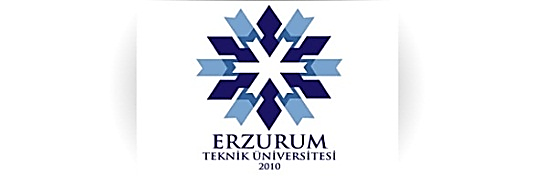 										Tarih: …/…/20…                                 .......................................................... Fakültesi Dekanlığı’na Fakülteniz ……………………………………………………… bölümü ……………………. numaralı öğrencisiyim. 20…/20… Güz/Bahar/Yaz dönemi sonunda mezun olabilmek için tek dersim kalmıştır. Aşağıda kodu ve adı belirtilen dersten tek ders sınavı hakkımı kullanmak istiyorum. Gereğini arz ederim. Ad Soyad:   …………………………………e-posta:      …………………………………Tel:              ................................... İmza:          ………………………………….Bu kısım öğrencinin danışmanı tarafından doldurulacaktır  Öğrencinin müfredatını tamamlamak için tek dersi kalmıştır.  Öğrenci tek ders almak istediği dersten devamsızlıktan kalmamıştır.Danışmanın Adı Soyadı, İmzası:Bu kısım Bölüm Başkanı tarafından doldurulacaktır Öğrencinin tek ders sınavına girmesi uygundur.Bölüm Başkanının Adı Soyadı, İmzası:Ek: TranskriptERZURUM TEKNİK ÜNİVERSİTESİ LİSANS EĞİTİM-ÖĞRETİM VE SINAV YÖNETMELİĞİ Madde 20 d) Tek ders sınavı: Mezuniyetleri için yarıyıl/yıl sonunda müfredatta belirtilen tüm etkinlikleri ve devam şartlarını yerine getirmiş, ancak tek dersten FF alarak başarısız olmuş öğrenciler için tek derse kaldığı yarıyıl/yıl varsa bütünleme veya yaz okulu sınav dönemi sonunda yapılan sınavdır. Tek ders sınavı öğrencinin ilgili birime yazılı müracaatı ile yapılır. Tek ders sınavına giren öğrenciler için başarı notunun hesaplanmasında yarıyıl/yıl içi etkinliklerinden alınan puanlar dikkate alınmaz. Bu sınavdan alınan not ham not olarak kabul edilir ve dersin verildiği son dönemde kabul edilen AL değeri göz önünde bulundurularak takdir edilen harf notu verilir. AL'nin altındaki not ise FF olarak değerlendirilir. Tek ders sınavı hakkından bir kez yararlanılabilir. Tek ders sınavında başarısız olan öğrenciler, kanuni süreler içinde bu dersi tekrar ederlerDersin kodu ve adı Dersin öğretim üyesi